ExpresiónObserva la imagen y menciona que es y donde las podemos encontrar. Luego busca hoja blanca, lápiz grafito, tijera, pegamento, papel lustre, lápiz de cera.En la hoja blanca dibuja la imagen que se te mostro (dibuja en toda la hoja).Pinta con lápiz de cera.Dobla la hoja con la ayuda del apoderado en 10 partes, luego recorta por la línea.Arma la imagen como si fuera un puzle y pégalo sobre la hoja de papel lustre.Escribe tu nombre con letra manuscrita al reverso de la hoja.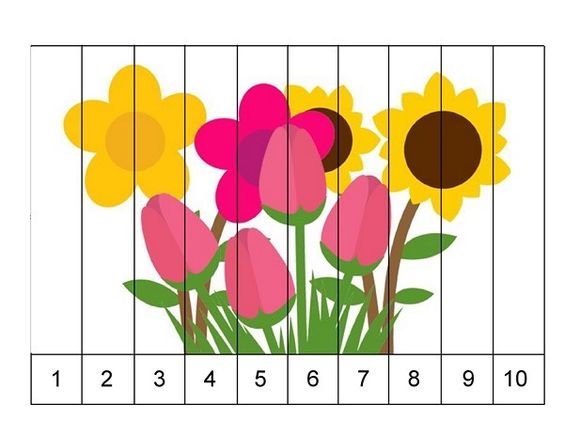 